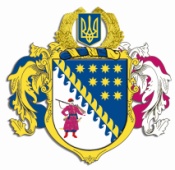 ДНІПРОПЕТРОВСЬКА ОБЛАСНА РАДАVIІІ СКЛИКАННЯПостійна комісія з питань соціально-економічного розвитку області, бюджету і фінансівпросп. Олександра Поля, 2, м. Дніпро, 49004ВИСНОВКИ І РЕКОМЕНДАЦІЇ № 4/27засідання постійної комісії обласної ради20 травня 2024 року							м. Дніпро12:00 годинЗаслухавши і обговоривши інформацію заступника директора департаменту – начальника управління планування, кадрового та господарського забезпечення департаменту капітального будівництва облдержадміністрації Макарова Д.А. щодо робіт з будівництва малих групових будинків, фінансування яких включено до обласного бюджету на 2024 рік, постійна комісія вирішила:1. Інформацію заступника директора департаменту – начальника управління планування, кадрового та господарського забезпечення департаменту капітального будівництва облдержадміністрації Макарова Д.А. взяти до відома.2. Звернутися до робочої групи "Прозорість і підзвітність" у Дніпропетровській області стосовно розгляду вартості 1 кв м будівництва малих групових будинків та доцільності продовження робіт по об’єктах "Нове будівництво малого групового будинку за адресою: Дніпропетровська обл., м. Кривий Ріг, Довгинцівський район, вул. Володимирівська, між буд. 61 та 65  (у т.ч. ПКД)" та "Будівництво малого групового будинку за адресою: Дніпропетровська область, смт Васильківка, вул. Мічуріна, 158".Результати голосування:за 			10проти		  -утримались 	  -усього 		10Кеда Н.В. – заЧабанова Т.С. – заПлахотнік О.О. – заБондаренко О.В. – заБорисенко О.В. – заГеккієв А.Д. – заЖадан Є.В. – заМухтаров Г.А. – заСавченко О.М. – заЧиркова О.В. – заМолоков С.В. – не брав участь у голосуванніГоловуюча на засіданні,заступник голови комісії		            		Н.В. КЕДА